お問合せフォーム 各事項に記入、□にはチェックを入れて、お見積りの依頼をしてください。この後、お打合せにて詳細確認となります。 １．お客様について  ２．使用条件について 耐熱環境下でどれくらいの時間、使用をお考えですか？   　　　□   　　　　 時間/日、  □常設で使用、 □その他（                                   ） 耐熱部の挿入はどのくらいの長さ必要ですか？     　     ｍｍ 何を見たいですか？ 見たいものは何で大きさ：（　　　　　　　　　　　　　　　　　　　　　　　　　　　　　　　　　　　　　　　　　　　　　　　　　　）　　　　　　　どういうところを：（　　　　　　　　　　　　　　　　　　　　　　　　　　　　　　　　　　　　　　　　　　　　　　　　　　　　　　　　）どうしたい：（　　　　　　　　　　　　　　　　　　　　　　　　　　　　　　　　　　　　　　　　　　　　　　　　　　　　　　　　　　　）　　　　　　　　　　　　　　　　　               例：見たいものは「焼却炉内」、どういうところとは「ゴミの燃え具合について」、どうしたい「観察と記録」したい。 挿入する穴の径：          ｍｍ スコープ先端から見たい物までの距離：    　　　 ｍｍ、 明るさ：□明るい、　□暗い 観察方法：□目視、 □カメラ接続してモニターで見る カメラ接続の場合 ：□C マウント、 □その他（    　　　　   ） スコープと観察者（観察装置）の距離：          ｍｍ 空冷/水冷用ホースの長さはとれくらい：          ｍｍ 特別な使用環境条件：□耐圧、 □防爆、□その他（　　　　　　　）  　　　　　　　　　　　　　　　　　具体的に（　　　　　　　　　　　　　　　　　　　　　　　　　　　　　　　　　　　　　　　　　　　　）　　３．使用する状況を簡単に書いてください。スコープの挿入カ所と概略の寸法を記入ください。 ４．保護管の仕様及びボアスコープの仕様について 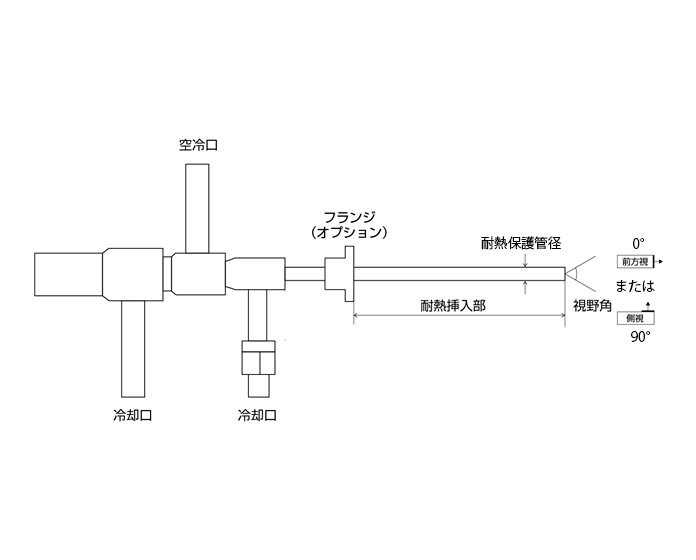 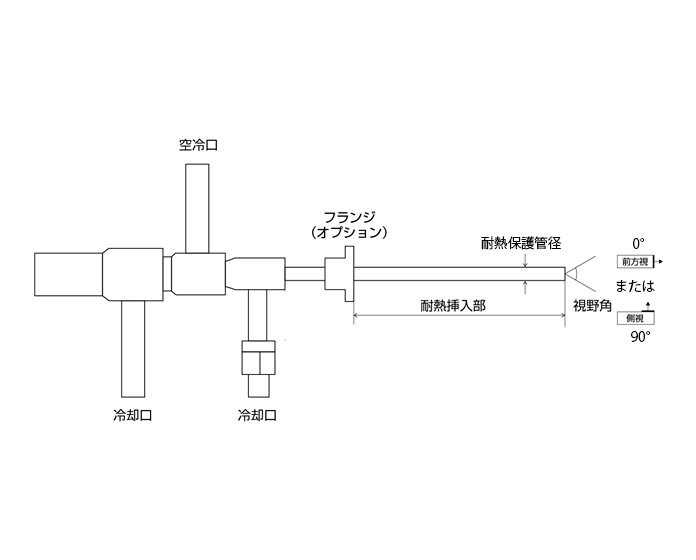 ボアスコープ有効長：       　   ｍｍ ※別途、耐熱ボアスコープに使用できるボアスコープ一覧表から選択ボアスコープ径：φ       　   ｍｍ※別途、耐熱ボアスコープに使用できるボアスコープ一覧表から選択耐熱保護管径：φ       　   ｍｍ 視野方向（Dov）を次の中から選んでください。 □ 0° 前方視、 □ 90°側  視 視野角（Fov 56°が基本）：               ° 焦点距離：     　　     ｍｍ ～ 　　        ｍｍ 耐熱温度（冷却方法） □～600°（空冷循環）、□～2200°まで（空冷循環または空冷＋水冷循環） スコープ・オプションを選んでください。 □照明用のライトガイド及び光源 □先端窓面の汚れ付着防止のためのエアークリーニング機構 □スコープ取付用のフランジ 冷却口の形状の指定：□なし、 □あり、ありの場合は、口金の情報を指示してください （口金の情報：        　　　　　                              ） ５．その他 スコープの他に以下の機器が必要となりますので、ご用意またはご相談ください。 ①照明用ライトガイド、②光源装置、③スコープ用カメラ装置、④冷却用空冷または水冷チラー装置、⑤エアークリーニング機構用のコンプレッサー その他、リクエストがあればお書きください。 会社名： 問合せ年月日： 部署名： 問合せ番号： 担当者氏名： エンドユーザー： 電  話： 記入された方の氏名と連絡先： ファックス： 記入された方の氏名と連絡先： E メール： 記入された方の氏名と連絡先： 